Утверждаю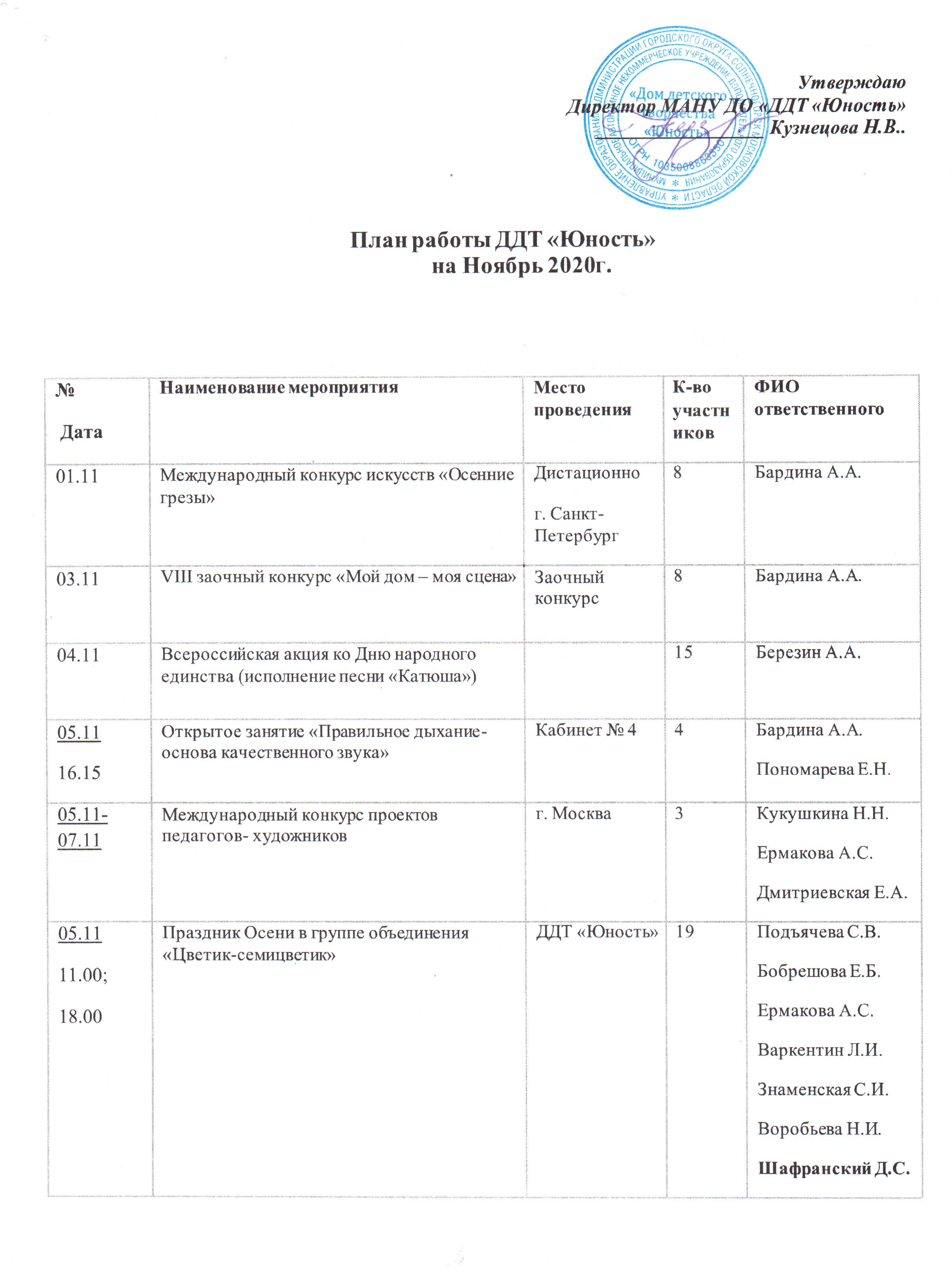   Директор МАНУ ДО «ДДТ «Юность»_________________ Кузнецова Н.В..                                           План работы ДДТ «Юность»на Ноябрь 2020г.№ ДатаНаименование мероприятияМесто проведенияК-во участниковФИО ответственного01.11Международный конкурс искусств «Осенние грезы»Дистационног. Санкт-Петербург8Бардина А.А.03.11VIII заочный конкурс «Мой дом – моя сцена»Заочный конкурс8Бардина А.А.04.11Всероссийская акция ко Дню народного единства (исполнение песни «Катюша»)15Березин А.А.05.1116.15Открытое занятие «Правильное дыхание-основа качественного звука»Кабинет № 44Бардина А.А.Пономарева Е.Н.05.11-07.11Международный конкурс проектов педагогов- художниковг. Москва3Кукушкина Н.Н.Ермакова А.С.Дмитриевская Е.А.05.1111.00;18.00Праздник Осени в группе объединения «Цветик-семицветик»ДДТ «Юность»19Подъячева С.В.Бобрешова Е.Б.Ермакова А.С.Варкентин Л.И.Знаменская С.И.Воробьева Н.И.Шафранский Д.С.с 06.11 по 12.11Создание мультфильма «Александр Невский»(в рамках Международных Рождественских образовательных  чтений)ДДТ «Юность»Кукушкина Н.Н.До 10.11.Подготовить видеоматериал открытого занятия «Ознакомление с новым видом деятельности по дополнительной общеобразовательной программе»Бабий Н.И.Березин А.А.Воробьева Н.И.10.1110.0011.0017.00Праздник Осени в группе объединения «Ступеньки» 6 -  летПраздник Осени в группе объединения «Ступеньки» -  5 летПраздник Осени в группе объединения «Ступеньки» -  6 летАктовый залСтарченко Л.М.Азаренкова Л.А.Жучкова Л.Б.Шафранский Д.С.Знаменская С.И.Воробьева Н.ИСараева И.Н.12.1110.00Праздник Осени в группе объединения «Бусинки» (кукольный спектакль)Кабинет № 15Клыпова О.Е.Бобрешова Е.Б.Шафранский Д.С.Воробьева Н.И12.1111.0012.30Праздник Осени в группе объединения «Лучики» - 5 летПраздник Осени в группе объединения «Лучики» - 6 летАктовый залСтарченко Л.М.Бобрешова Е.Б.Клыпова О.Е.Шафранский Д.С.Знаменская С.И.Воробьева Н.И12.1118.00Открытое занятие в объединении «Гармония» - «Я, ты, он, она – вместе целая страна»Актовый зал8Бабий Н.И.с 15.11 по 01.12Международный конкурс «Осенняя палитра»г. МоскваКукушкина Н.Н.Ермакова А.С.Дмитриевская Е.А.Жучкова Л.Б.16.1115.30Тематическое занятие в рамках XXIX Международных Рождественских образовательных чтений «Образ Александра Невского в искусстве»Кабинет № 1210Ермакова А.С.Воробьева Н.И.17.11.9.30Тематическое занятие в рамках XXIX Международных Рождественских образовательных чтений «Доспехи и латы» Кабинет № 610Клыпова О.Е.Воробьева Н.И.17.11.10.45Открытое занятие «Развитие вокально-хоровых навыков»Кабинет № 39Азаренкова Л.А.Воробьева Н.И.18.11.17.00Открытое занятие на духовно-просветительскую тему с приглашением священно-служителя «Незримая связь времен»Кабинет № 810Павлик Е.А.Воробьева Н.И.До 20.11.Организовать и провести мероприятия по оформлению (обновлению) стендов, уголков пожарной безопасности, разработать график проведения занятий, провести занятия по мерам пожарной безопасностиДДТ «Юность»Тимофеев А.А.Москаленко А.Н.25.1116.00Беседа. «Святой Благоверный князь Александр Невский»Кабинет №109Кошкин В.В.25.11Выступление в театральном объединении «Светлячок» «Руки мамочки моей» посвященное Дню матери в РоссииГимназия № 6Якунина Л.М.Воробьева Н.И.До 25.11Сдать отчет по массовым мероприятиям в УОКошкин В.В.Воробьева Н.И.25 – 31Всероссийский заочный конкурс-фестиваль бального танца  «Открытие – 2020»34Елсакова И.В.Елсакова Н.Ю.27.11в 10.05Изготовление сувенира, посвященное Дню матери в РоссииКабинет № 6Жучкова Л.Б.29.1116.00Выступление в группе объединения «Музыкальный городок»«Бременские музыканты»Актовый залБобрешова Е.Б.Якунина Л.М.В теч. месяцаУчастие в областной выставке «Мой прадед защищал страну» в рамках гранта Президента Российской федерации, предоставленного Фондом президентских грантов.ДДТ «Юность»18Щукина Е.Б.Кукушкина Н.Н.Ермакова А.С.Дмитриевская Е.А.В теч. месяцаПодготовка к конкурсу творческих работ «Рождественские творения»ДДТ «Юность»Педагоги ДДТ «Юность»В теч. месяцаАкция «Поможем зимующим птицам» в рамках муниципального конкурса «Юный эколог – 2020» (в группах) изготовление кормушек, викторины, рисунки.Объединения ДДТ «Юность»Педагоги ДДТ «Юность»В теч. месяцаУчастие в областном фестивале детского и юношеского художественного и технического творчества «Юные таланты Московии». Номинация «Медиа»Объединение «ИЗОстудия»Кукушкина Н.Н.В теч. месяцаУчастие в муниципальном конкурсе «Школьная пресса»Объединение «ИЗОстудия»Кукушкина Н.Н.В теч. месяцаУчастие в областном фестивале детского и юношеского художественного и технического творчества «Юные таланты Московии». Номинация «Эстрадный вокал»Бардина А.А.Бабий Н.И.Каткова Е.Н.В теч. месяцаКонкурс на присуждение Стипендии Главы г.о. Солнечногорск «Одаренные дети и подростки проявившие особые способности в области культуры и искусства»СолнечногорскКукушкина Н.Н.Ермакова А.С.Дмитриевская Е.Бардина А.А.Бабий Н.И.Елсакова И.В.Елсакова Н.Ю.Новокшонова К.В.